Regional Healthcare Partnerships 8 and 17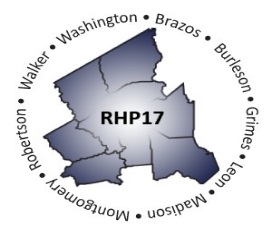 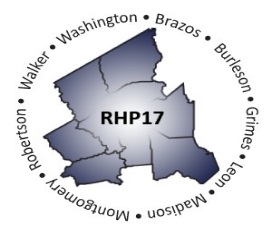 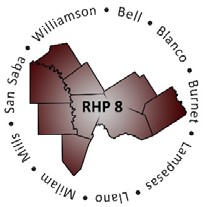 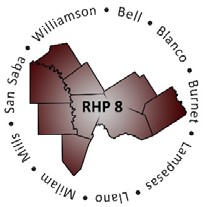 Joint Quarterly Regional UpdateWednesday, March 25, 202010:00 a.m. – 11:30 AM (via Zoom Webinar)Texas A&M Health Science CenterWebinar Link:  Join Zoom MeetingMeeting Number: 503 146 263Audio/Conference Line:  Dial in:  877-931-8150; Code:  3621413AGENDA Welcome/IntroductionsTexas 1115 Waiver Update (COVID-19 and DSRIP Transition)Uncompensated Care (UC) UpdateDelivery System Reform Incentive Payment (DSRIP) UpdateOther Waiver-Related Updates Open Q&A/Wrap-Up